EVENT MANAGEMENT 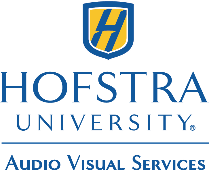 STUDENT TECH APPLICATIONGENERAL INFORMATIONEDUCATION/REFERENCESPRIOR EXPERIENCE & SKILL SET – Please rate your skill level as best possible. The rating scale serves and both a self-assessment and training guide should we hire you. We consider applicants of all skill levels.   ScaleNo knowledge: 		I will require basic training on this skill set to get startedVery little experience:  	I have seen others work this skill set through a previous jobBasic Knowledge: 	On at least (3) occasions I have worked with this skill set before Working Knowledge 	I am comfortable working with this skill set independently Excellent Knowledge	I am comfortable working with this skill set and training others. SPECIAL SKILLS (List all pertinent skills and equipment that you can operate).Name (Last)
     (First)
     (First)
     (First)
     (Middle Initial)
 Home Telephone(   )     -     Current Address
     (City)
     (City)
     (State)
  (Zip)
     Mobile Telephone(   )     -     Hofstra ID#  Hofstra ID#  Have you been previously paid by Hofstra? ☐ Yes ☐ NoHave you been previously paid by Hofstra? ☐ Yes ☐ NoHave you been previously paid by Hofstra? ☐ Yes ☐ NoHave you been previously paid by Hofstra? ☐ Yes ☐ NoE-Mail Address E-Mail Address Do you have Federal Work Study? ☐ Yes ☐ NoDo you have Federal Work Study? ☐ Yes ☐ NoDo you have Federal Work Study? ☐ Yes ☐ NoDo you have Federal Work Study? ☐ Yes ☐ NoCurrent Major: 
International Student: ☐  Yes ☐  NoClass Standing☐  Freshman☐  Sophomore☐  Junior☐  Senior☐  Grad Student Expected Graduation Date:International Student: ☐  Yes ☐  NoClass Standing☐  Freshman☐  Sophomore☐  Junior☐  Senior☐  Grad Student Included (1) Reference: (can include a current A.V student employee)Date Available To Begin Working: Date Available To Begin Working: SKILL SETRating (1-5)SKILL SET               Rating (1-5)Setting up microphonesAudio Mixer OperationConnecting Laptop to Projector HDMI, VGA ConnectionsZoom Functions and Settings      CablingVideo Recording Trouble Shooting 